Об утверждении основных направлений деятельности Шарыповской территориальной (городской)организации Профсоюза работников народногообразования и науки РФ на 2015-2019 г.г.В целях развития и совершенствования деятельности Шарыповской территориальной (городской) организации Профсоюза, консолидации усилий всего профессионального сообщества по защите социально-трудовых и профессиональных интересов работников образования, Президиум городского комитета Профсоюза ПОСТАНОВЛЯЕТ:1. Утвердить основные направления деятельности Шарыповской территориальной (городской) организации Профсоюза работников народного образования и науки РФ на 2015-2019 г.г. (приложение № 1)Председатель территориальной (городской)организации Профсоюза                                                             З.Я. Деженкова                                                                                                                               Приложение № 1 к Постановлению Президиума    территориального (городского) комитета Профсоюза «Об утверждении основных направлений деятельности Шарыповской территориальной (городской) организации Профсоюза работников народного образования и науки РФ на 2015-2019 гг.» Основные направления деятельностиШарыповской территориальной (городской) организацииПрофсоюза работников народного образования и науки РФна 2015-2019 гг.Основные направления деятельности разработаны в соответствии с Программой развития деятельности Профсоюза работников народного образования и науки Российской Федерации на 2015 – 2019 годы и с учётом предложений, изложенных в отчёте краевого комитета Профсоюза на  Y краевой отчётно-выборной конференции.В соответствии с целями Программы развития деятельности Профсоюза работников народного образования и науки Российской Федерации Шарыповская городская организация ставит перед собой следующие Основные задачи:Развитие конструктивного социального диалога направленного на:- участие в реализации приоритетных задач государственной  политики в сфере образования и  сохранении единого образовательного пространства; - повышение статуса педагогических работников и качества кадрового потенциала образовательных учреждений; - создание необходимых, безопасных и комфортных условий труда для работников образования с  целью эффективной и творческой  реализации их трудовой функции, новых требований к качеству и условиям подготовки обучающихся;- содействие формированию здорового образа жизни работников образования и обучающихся.Укрепление организационного и финансового единства городской организации Профсоюза и повышение качества работы первичных профсоюзных организаций.Повышение уровня правовой культуры, активности членов Профсоюза, профессионализма и ответственности выборных коллегиальных профсоюзных органов и руководителей профсоюзных организаций структуры городской организации Профсоюза.Формирование позитивного имиджа Профсоюза и усиление его позиций в информационном пространстве.Основные направления деятельности1. Обеспечение участия в реализации следующих приоритетных задач государственной  политики в сфере образования:- социально значимых проектов в сфере дошкольного, общего и профессионального образования, включая педагогическое, в целях совершенствования кадрового потенциала сферы образования;- региональных планов действий по модернизации дошкольного, общего и профессионального образования в 2015 году и на 2016-2019 годы, в том числе  национальной образовательной инициативы «Наша новая школа»; - участие в формировании механизмов и единых критериев общественно-профессиональной оценки качества и результатов педагогического труда; - участие в реализации введения нового порядка аттестации педагогических работников;- создание моральных и материальных стимулов для привлечения в сферу образования молодых учителей, воспитателей;- участие в совершенствовании системы оплаты труда педагогических работников;- участие в организации и проведении мониторингов на муниципальном уровне, связанных с оценкой качества и условий труда работников образования, оснащения рабочих мест, соблюдения требований к объему, качеству и срокам предоставления образовательных услуг.2. Повышение социального статуса работников образования и обучающихся, для чего добиваться:- повышения престижности педагогического труда; - достижения уровня заработной платы педагогических работников, конкурентоспособного на рынке труда; - утверждения единых размеров базовых окладов (базовых должностных окладов), базовых ставок заработной платы  по профессиональным квалификационным группам работников образования, устанавливаемых с учётом социальной значимости и ответственности их труда;- усиления внимания муниципальных органов исполнительной власти  к проблемам профессионального становления, социально-экономической  и правовой поддержки молодых учителей и воспитателей;- реализации права педагогических работников на периодическое повышение квалификации с предоставлением им права выбора формы повышения квалификации, а также  установления  порядка финансирования переподготовки педагогических кадров за счет бюджетных средств;- разработки и реализации муниципальными органами власти, образовательными учреждениями комплексов мер в области содействия занятости, подготовки, переподготовки и повышения квалификации высвобождаемых работников в условиях реорганизации и оптимизации сети образовательных учреждений с целью недопущения необоснованного массового сокращения  педагогических и других работников;- повышение уровня государственной поддержки в финансировании мероприятий по организации отдыха, лечения и охраны здоровья работников и обучающихся;- сохранения  действующих социальных льгот и гарантий работников образования и обучающихся;- установления системы льгот и гарантий работникам образования по предоставлению жилья;  - сохранения порядка досрочного назначения педагогическим работникам трудовой пенсии в связи с педагогической деятельностью.3. Юридическая защита прав и интересов членов Профсоюза на основе:- участия в реализации и совершенствовании нормативно-правовой базы, в разработке и правовой экспертизе проектов законодательных и иных нормативных правовых актов, относящихся к социально-трудовой сфере и  сфере образования, в целях сохранения и установления социальных и иных гарантий прав работников;- развития практики проведения тематических проверок соблюдения трудового законодательства и разъяснительной работы по применению законодательства, повышения уровня правовых знаний.  -  взаимодействия с государственными органами контроля и надзора  за соблюдением трудового законодательства и иных нормативных правовых актов, содержащих нормы трудового права, законодательства Российской Федерации в области образования; - систематического обучения профсоюзного актива с целью повышения правовой грамотности;- широкой популяризации результатов правозащитной работы и усиления пропаганды правовых знаний.4. Защита прав и интересов членов Профсоюза на безопасные условия труда и здоровья на основе:- повышения эффективности  профсоюзного контроля в области защиты прав членов Профсоюза на безопасные условия труда и здоровья;- обеспечения контроля за выполнением работодателями и должностными лицами представлений и требований технических инспекторов труда Профсоюза и уполномоченных (доверенных) лиц по охране труда  образовательных учреждений;- учёта в нормативах финансирования образовательных учреждений всех типов и видов затрат на проведение специальной оценки рабочих мест по условиям труда, обеспечение работников спецодеждой и другими средствами защиты,  проведение медицинских осмотров, осуществление компенсационных выплат работающим во вредных и опасных условиях труда; - содействия организации отдыха и оздоровления членов Профсоюза, формирование здорового образа жизни.5. Развитие социального диалога и социального партнерства:- повышение эффективности договорного регулирования  социально-трудовых отношений, в том числе на основе своевременного включения в соглашения и коллективные договоры положений, ориентированных на достижение конкретных результатов.6. Кадровое  укрепление городской организации Профсоюза:- совершенствование  нормативной базы внутрисоюзной работы, рациональное распределение полномочий между членами выборных профсоюзных органов;- усиление исполнительской дисциплины выборных органов первичных профсоюзных организаций, формирования кадрового резерва и обеспечения притока молодых кадров в состав  профсоюзных органов;- формирование программ по мотивации профсоюзного членства, предусматривающих освоение новых и развитие традиционных мотивационных технологий; - расширение участия профорганизаций в системе  государственно-общественного управления образовательными учреждениями (управляющие советы и другие органы самоуправления);- использование современных информационных технологий для повышения эффективности учета профсоюзного членства, внутрисоюзной статистики и обучения профсоюзного актива;- повышение роли профсоюзных собраний первичных профсоюзных организаций в организационном укреплении и создании благоприятной мотивационной среды;- изучение и распространение позитивного опыта работы первичных профсоюзных организаций по основным направлениям деятельности. 7. Совершенствование финансовой политики в городской организации Профсоюза:- усиление направленности использования средств профсоюзного бюджета на реализацию уставных целей и задач.Информационное обеспечение профсоюзной деятельности:- обеспечение открытости деятельности постоянно действующих выборных профсоюзных органов и регулярного информирования членов Профсоюза о результатах реализации уставных целей и задач Профсоюза;- расширение Интернет–представительства профсоюзных организаций;- пополнение сайта городской организации Профсоюза и страничек первичных профсоюзных организаций на сайтах учреждений образования;- формирование электронного почтового пространства на уровне территориальной и первичных профсоюзных организаций.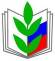 ПРОФСОЮЗ РАБОТНИКОВ НАРОДНОГО ОБРАЗОВАНИЯ И НАУКИ РОССИЙСКОЙ ФЕДЕРАЦИИ(ОБЩЕРОССИЙСКИЙ ПРОФСОЮЗ ОБРАЗОВАНИЯ)ШАРЫПОВСКАЯ ТЕРРИТОРИАЛЬНАЯ (ГОРОДСКАЯ) ОРГАНИЗАЦИЯПРЕЗИДИУМ ПОСТАНОВЛЕНИЕПРОФСОЮЗ РАБОТНИКОВ НАРОДНОГО ОБРАЗОВАНИЯ И НАУКИ РОССИЙСКОЙ ФЕДЕРАЦИИ(ОБЩЕРОССИЙСКИЙ ПРОФСОЮЗ ОБРАЗОВАНИЯ)ШАРЫПОВСКАЯ ТЕРРИТОРИАЛЬНАЯ (ГОРОДСКАЯ) ОРГАНИЗАЦИЯПРЕЗИДИУМ ПОСТАНОВЛЕНИЕПРОФСОЮЗ РАБОТНИКОВ НАРОДНОГО ОБРАЗОВАНИЯ И НАУКИ РОССИЙСКОЙ ФЕДЕРАЦИИ(ОБЩЕРОССИЙСКИЙ ПРОФСОЮЗ ОБРАЗОВАНИЯ)ШАРЫПОВСКАЯ ТЕРРИТОРИАЛЬНАЯ (ГОРОДСКАЯ) ОРГАНИЗАЦИЯПРЕЗИДИУМ ПОСТАНОВЛЕНИЕПРОФСОЮЗ РАБОТНИКОВ НАРОДНОГО ОБРАЗОВАНИЯ И НАУКИ РОССИЙСКОЙ ФЕДЕРАЦИИ(ОБЩЕРОССИЙСКИЙ ПРОФСОЮЗ ОБРАЗОВАНИЯ)ШАРЫПОВСКАЯ ТЕРРИТОРИАЛЬНАЯ (ГОРОДСКАЯ) ОРГАНИЗАЦИЯПРЕЗИДИУМ ПОСТАНОВЛЕНИЕПРОФСОЮЗ РАБОТНИКОВ НАРОДНОГО ОБРАЗОВАНИЯ И НАУКИ РОССИЙСКОЙ ФЕДЕРАЦИИ(ОБЩЕРОССИЙСКИЙ ПРОФСОЮЗ ОБРАЗОВАНИЯ)ШАРЫПОВСКАЯ ТЕРРИТОРИАЛЬНАЯ (ГОРОДСКАЯ) ОРГАНИЗАЦИЯПРЕЗИДИУМ ПОСТАНОВЛЕНИЕ
«15» октября 2015 г.
г. Шарыпово
г. Шарыпово
г. Шарыпово
№ 2